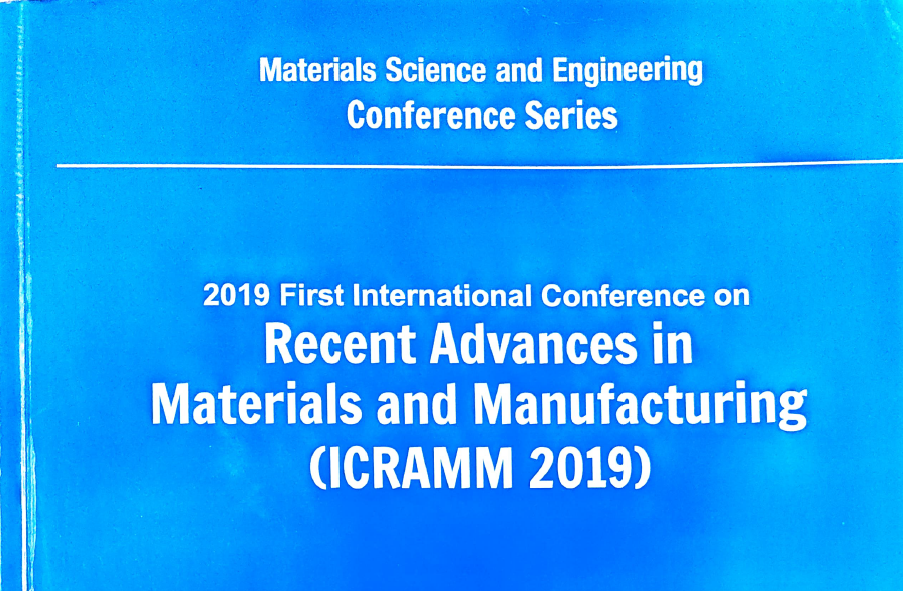 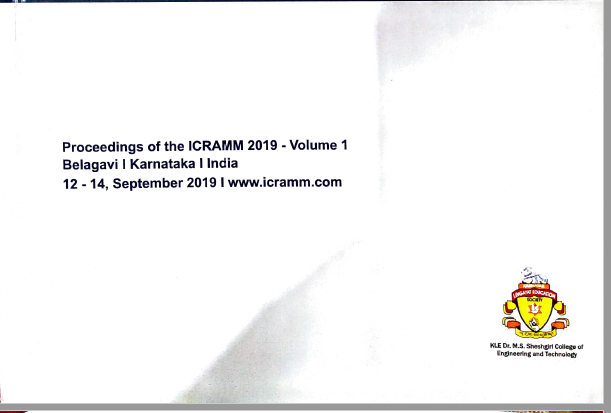 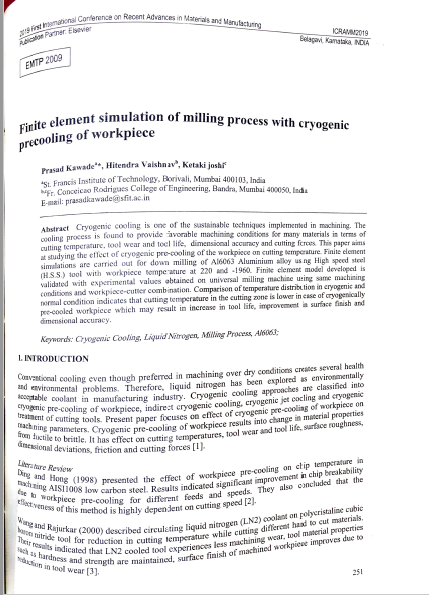 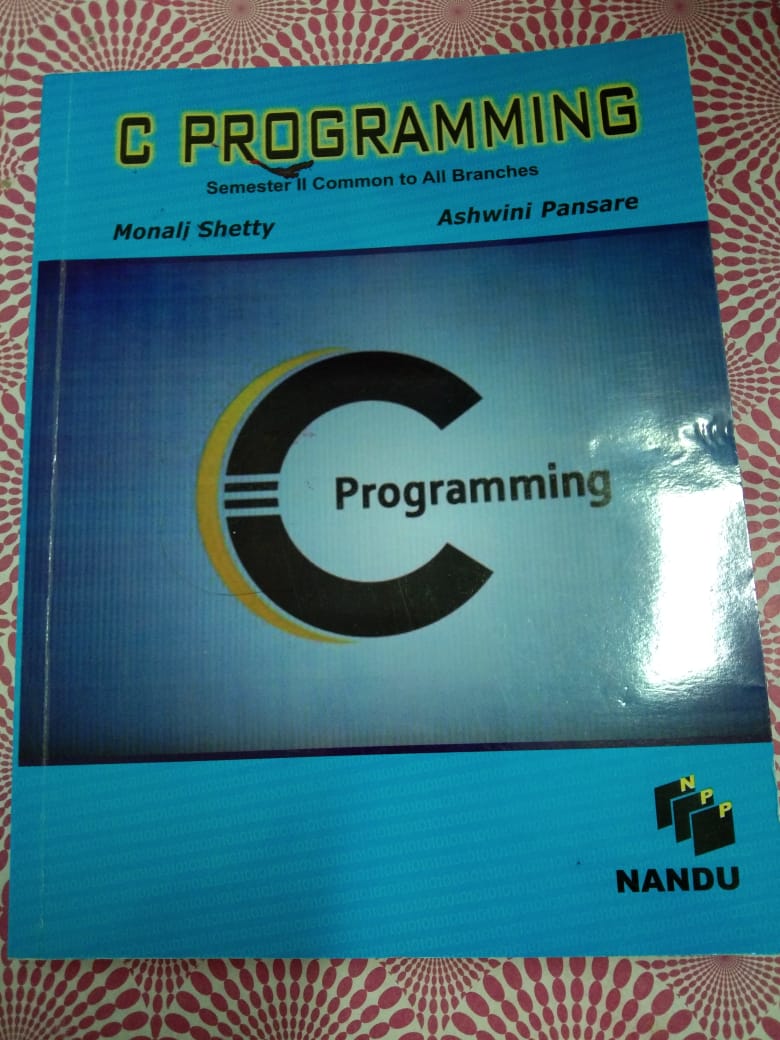 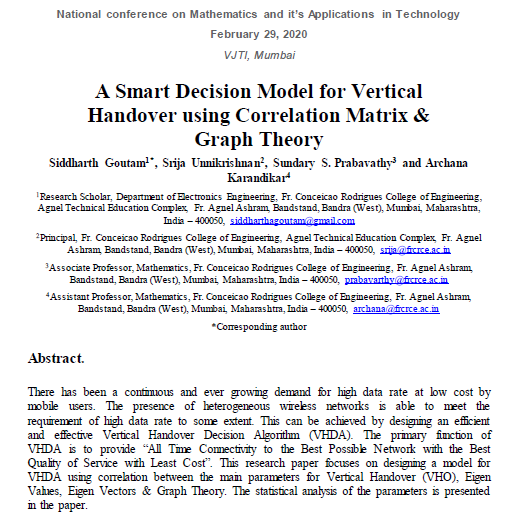 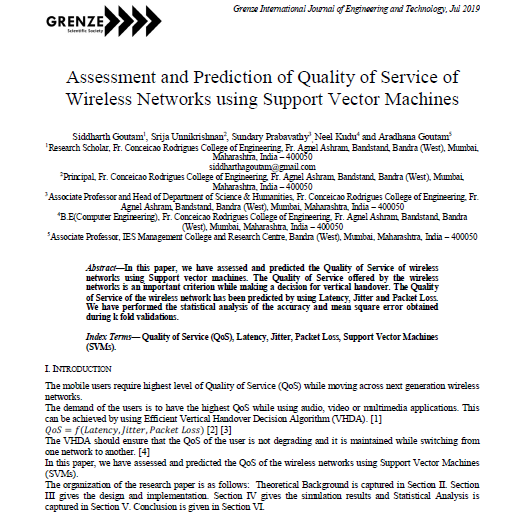 3.3.5 FACULTY PUBLICATIONS IN CONFERENCES, BOOKS AND CHAPTERS (ADDITIONAL INFORMATION)3.3.5 FACULTY PUBLICATIONS IN CONFERENCES, BOOKS AND CHAPTERS (ADDITIONAL INFORMATION)3.3.5 FACULTY PUBLICATIONS IN CONFERENCES, BOOKS AND CHAPTERS (ADDITIONAL INFORMATION)3.3.5 FACULTY PUBLICATIONS IN CONFERENCES, BOOKS AND CHAPTERS (ADDITIONAL INFORMATION)3.3.5 FACULTY PUBLICATIONS IN CONFERENCES, BOOKS AND CHAPTERS (ADDITIONAL INFORMATION)3.3.5 FACULTY PUBLICATIONS IN CONFERENCES, BOOKS AND CHAPTERS (ADDITIONAL INFORMATION)3.3.5 FACULTY PUBLICATIONS IN CONFERENCES, BOOKS AND CHAPTERS (ADDITIONAL INFORMATION)Sl. No.Name of the teacherTitle of the book/chapters publishedTitle of the paperTitle of the proceedings of the conferenceName of the conferencePage No/DOIDr. Ketaki Joshi,Dr. Bhushan Patil-Prediction of Surface Roughness by Machine Vision using Principal Components based Regression AnalysisProcedia Computer ScienceInternational Conference on Computational Intelligence and Data Science (ICCIDS 2019)https://doi.org/10.1016/j.procs.2020.03.242Prof. Hitendra Vaishnav,Dr. Ketaki Joshi,Dr. Bhushan PatilPatnaik S. (eds) New Paradigm of Industry 4.0. Studies in Big DataPrincipal Components Based Multivariate Statistical Process Monitoring of Machining Process Using Machine Vision Approach--https://doi.org/10.1007/978-3-030-25778-1_7Dr. Ketaki Joshi,Dr. Bhushan PatilICIMA 2020Measurement of Spur Gear Parameters Using Machine VisionProceedings of International Conference on Intelligent Manufacturing and Automation, Lecture Notes in Mechanical EngineeringInternational Conference on Intelligent Manufacturing and Automation, ICIMA 2020https://doi.org/10.1007/978-981-15-4485-9_4Dr. Ketaki Joshi,Dr. Bhushan Patil-Machine vision based interferometry for measurement of flatness error in micro and nano manufacturingIOP Conference Series: Materials Science and Engineeringsecond international conference on Materials Science and Manufacturing Technology 2020, ICMSMT202010.1088/1757-899X/872/1/012066Prof. Deepika Singh,Prof. D S S Sudhakar,Dr. Bhushan Patil-Simulation and optimization for a plastic componentIOP Conference Series: Materials Science and Engineeringsecond international conference on Materials Science and Manufacturing Technology 2020, ICMSMT2020https://iopscience.iop.org/article/10.1088/1757-899X/872/1/012072/metaProf. Dipali Bhise,Dr.Vasim Shaikh,Dr. Bhushan Patil-Investigating the microlubrication flow inside the nozzle using computational fluid dynamics.materialstoday:ProceedingsInternational conference on Recent Advances in Materials and Manufacturing,ICRAMM 2019https://doi.org/10.1016/j.matpr.2019.11.290Prof. Hitendra Vaishnav,Dr. Ketaki Joshi-Finite Element Simulation of Milling Process with Cryogenic Precooling of WorkpieceProceedings of ICRAMM2019First International Conference on Recent Advances in Materials and Manufacturing ICRAMMPage 12-14Prof. Deepika Singh,Dr.Vasim Shaikh,Dr. Bhushan Patil-Plastic injection molded door handle cooling time reduction investigation using conformal cooling channelsmaterialstoday:ProceedingsInternational conference on Recent Advances in Materials and Manufacturing,ICRAMM 2019https://doi.org/10.1016/j.matpr.2019.11.316Prof. M V B Rao,Prof. D S S Sudhakar,Dr.Vasim Shaikh,Dr. Bhushan Patil-Turned AISI 4340 Heat-Treated Steel Surface Quality Investigations inDry and MQL Cooling ConditionsIOP Conference Series: Materials Science and Engineeringsecond international conference on Materials Science and Manufacturing Technology 2020, ICMSMT2020https://iopscience.iop.org/article/10.1088/1757-899X/872/1/012090/pdfProf. M V B Rao,Prof. D S S Sudhakar,Dr.Vasim Shaikh,Dr. Bhushan Patil-Study of recitification of issues faced by ultrasonic welding of medical e-stethescope by adhesive bonding techniqueIOP Conference Series: Materials Science and Engineeringsecond international conference on Materials Science and Manufacturing Technology 2020, ICMSMT2020https://iopscience.iop.org/article/10.1088/1757-899X/872/1/012088Prof. Binsy Joseph-Design and Simulation of Wireless Power Transfer for Electric VehicleProceedings of International Conference on Advances in Computing, Communication and Control2019 International Conference on Advances in Computing, Communication and Control (ICAC3)10.1109/ICAC347590.2019.9036745Prof. Monica Khanore-Hybrid Interference Cancellation for Stationary and Non-Stationary Users in DS-CDMAProceedings of International Conference on Advances in Computing, Communication and Control2019 International Conference on Advances in Computing, Communication and Control (ICAC3)10.1109/ICAC347590.2019.9036740Prof. Monica Khanore-Automation of Attendance System using Facial RecognitionProceedings of International Conference on Advances in Computing, Communication and Control2019 International Conference on Advances in Computing, Communication and Control (ICAC3)10.1109/ICAC347590.2019.9036819Prof. Sushma Nagdeote-Portable Biometric Attendance System Using IOT2019 4th International Conference on Information Systems and Computer Networks (ISCON)International Conference on Information Systems and Computer Networks10.1109/ISCON47742.2019.9036275DR. D V Bhoir-Mathematical Modelling and Numerical Simulation of Novel Cantilever Beam Designs for Ohmic RF MEMS Switch ApplicationProceedings of International Conference on Advances in Computing, Communication and ControlIEEE International Conference on Advances in Computing, Communication and Control (ICAC3 19)10.1109/ICAC347590.2019.9036830Prof. Sangeeta Parshionikar-Verification of 32 bit memory using layered test bench with optimum functional coverage and constrained randomizationProceedings of International Conference on Advances in Computing, Communication and ControlInternational Conference on Advances in Computing, Communication and Control (ICAC3 19)https://doi.org/10.1007/978-981-15-4851-2_25Prof.Mahendra MehraData Mining in Educational Systems for Effective Student Mentoring2019 International Conference on Advances in Computing, Communication and Control (ICAC3)2019 International Conference on Advances in Computing, Communication and Control (ICAC3) 10.1109/ICAC347590.2019.9036803Prof. Monali ShettyTime Optimal Long Distance Trip Planning for Electric Vehicles2019 International Conference on Advances in Computing, Communication and Control (ICAC3)2019 International Conference on Advances in Computing, Communication and Control (ICAC3) 10.1109/ICCUBEA47591.2019.912918819Dr. Sujata DeshmukhInvestigating the microlubrication flow inside the nozzle using computational fluid dynamicsMaterials TodayFirst International Conference on Recent Advances in Materials and Manufacturing 2019https://doi.org/10.1016/j.matpr.2019.11.29020Dr. Sunil SurveCoordination and Synchronization in Multiagent System Based on Tilman Model of Resource Sharing2019 International Conference on Advances in Computing, Communication and Control (ICAC3)2019 International Conference on Advances in Computing, Communication and Control (ICAC3)10.1109/ICAC347590.2019.903677621Prof. Mahendra MehraHome Security System using IOT and AWS Cloud Services2019 International Conference on Advances in Computing, Communication and Control (ICAC3)2019 International Conference on Advances in Computing, Communication and Control (ICAC3)10.1109/ICAC347590.2019.908983922Prof. Dipali Koshti,Prof. Supriya KamojiVideo Anomaly Detection using Inflated 3D Convolution Network2020 International Conference on Inventive Computation Technologies (ICICT)2020 International Conference on Inventive Computation Technologies (ICICT)10.1109/ICICT48043.2020.911255223Prof. Dipali Koshti,Prof. Supriya KamojiImage Processing based Vehicle Identification and Speed Measurement2020 International Conference on Inventive Computation Technologies (ICICT)2020 International Conference on Inventive Computation Technologies (ICICT)10.1109/ICICT48043.2020.911241924Dr. Sunil Surve,Dr. Brijmohan DagaDynamic real-time indoor environment mapping for Unmanned Autonomous Vehicle navigation2019 International Conference on Advances in Computing, Communication and Control (ICAC3)2019 International Conference on Advances in Computing, Communication and Control (ICAC3)10.1109/ICAC347590.2019.903681325Prof. Monali ShettyVirtual Mouse Using Object Tracking2020 5th International Conference on Communication and Electronics Systems (ICCES)2020 5th International Conference on Communication and Electronics Systems (ICCES)10.1109/ICCES48766.2020.913785426Prof. Dipali Koshti,Prof. Supriya KamojiAnalysis of Growth and Planning of Urbanization and Correlated Changes in Natural Resources.Innovative Data Communication Technologies and ApplicationInternational Conference on Innovative Data Communication Technologies and Application. ICIDCA 2019https://doi.org/10.1007/978-3-030-38040-3_2327Prof.Ashwini Pansare,Prof. Monali ShettyStructured Programmin Approach---1528Prof.Nilesh PatilMachine Learning for Predictive Analysis, Lecture Notes in Networks and SystemsML Suite: An auto machine learning toolProceedings of ICTIS 20204th International Conference on ICT for Intelligent Systems (ICTIS -2020)https://doi.org/10.1007/978-981-15-7106-0_4829Prof. Prajakta Dhamnaskar-Human Computer Interaction using Hand Gestures and Voice2019 International Conference on Advances in Computing, Communication and Control (ICAC3)IEEE 2019 International Conference on Advances in Computing, Communication and Control (ICAC3)10.1109/ICAC347590.2019.903681730Prof. Unik LokhandeMachine Learning for Predictive Analysis, Lecture Notes in Networks and SystemsAlzheimer's Disease Prediction Using Fastai ChiramelProceedings of ICTIS 20204th International Conference on Information and Communication Technology for Intelligent Systems ICTIS 2020https://doi.org/10.1007/978-981-15-7078-0_7631Dr. Srija Unnikrsihnan,Dr. D V Bhoir,Dr. Sunil Surve--Proceedings of International Conference on Advances in Computing, Communication and Control2019 International Conference on Advances in Computing, Communication and Control (ICAC3)https://ieeexplore.ieee.org/stamp/stamp.jsp?arnumber=903683132Prof. S. Prabavathy,Prof. Archana Karandikar,Dr. Srija Unnikrsihnan-A Smart Decision Model for Vertical Handover using Correlation Matrix and Graph Theory,-National Conference on Mathematics and it’s Applications in Technology, VJTI, Mumbai, 2020. 1633Prof. S. Prabavathy,Dr. Srija Unnikrsihnan-Assessment and Prediction of Quality of Service of Wireless Networks using Support Vector Machines-10th International Conference on Advances in Computing, Control and Telecommunication Technologies, ACT 2019, Cochin, 2019. (SCOPOUS)17